Nombre: ______________________________________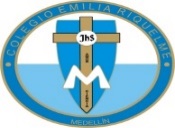  Bimestral de ciencias sociales Primero periodo.Dibujo a mi familia Selecciona en un círculo la respuesta correctaQue hace parte de mi identidad:Mis rasgos físicos, creencias, costumbres, edad y nombreSolamente mi nombre Ninguna de las anterioresSeñala con una X tu género, escribe el nombre y colorea las velitas según tu edad.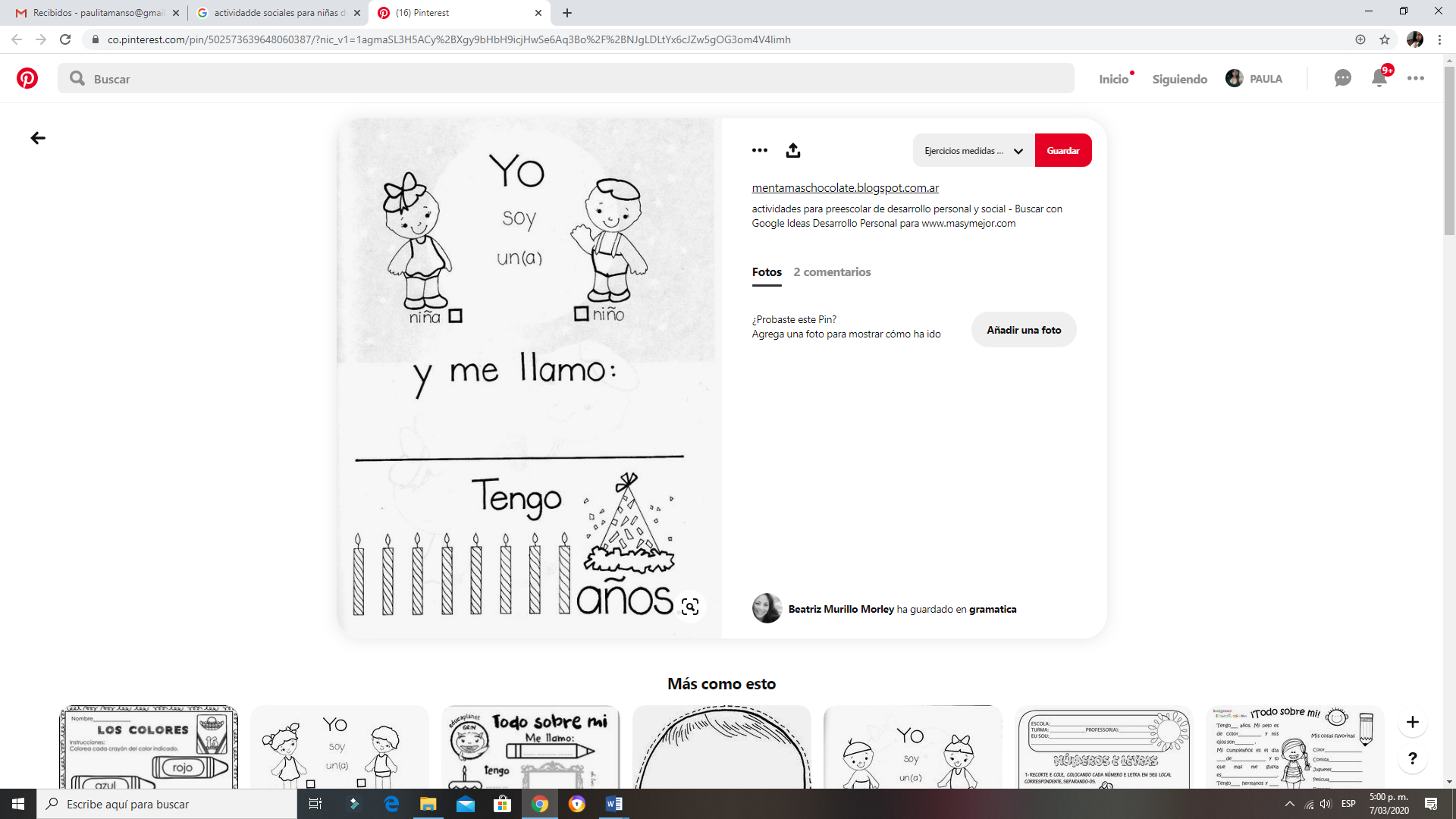 Cuál es el lugar donde voy aprender, convivir con mis compañeras y profesoras y es conocido como el segundo hogar.El parqueLa casaLa bibliotecaEl colegio.Dibuja el colegio